Załącznik do Zarządzenia Nr 7/2020Dyrektora PUP w Przemyślu                                                                                                                                                                                z dnia 22 stycznia 2020 r.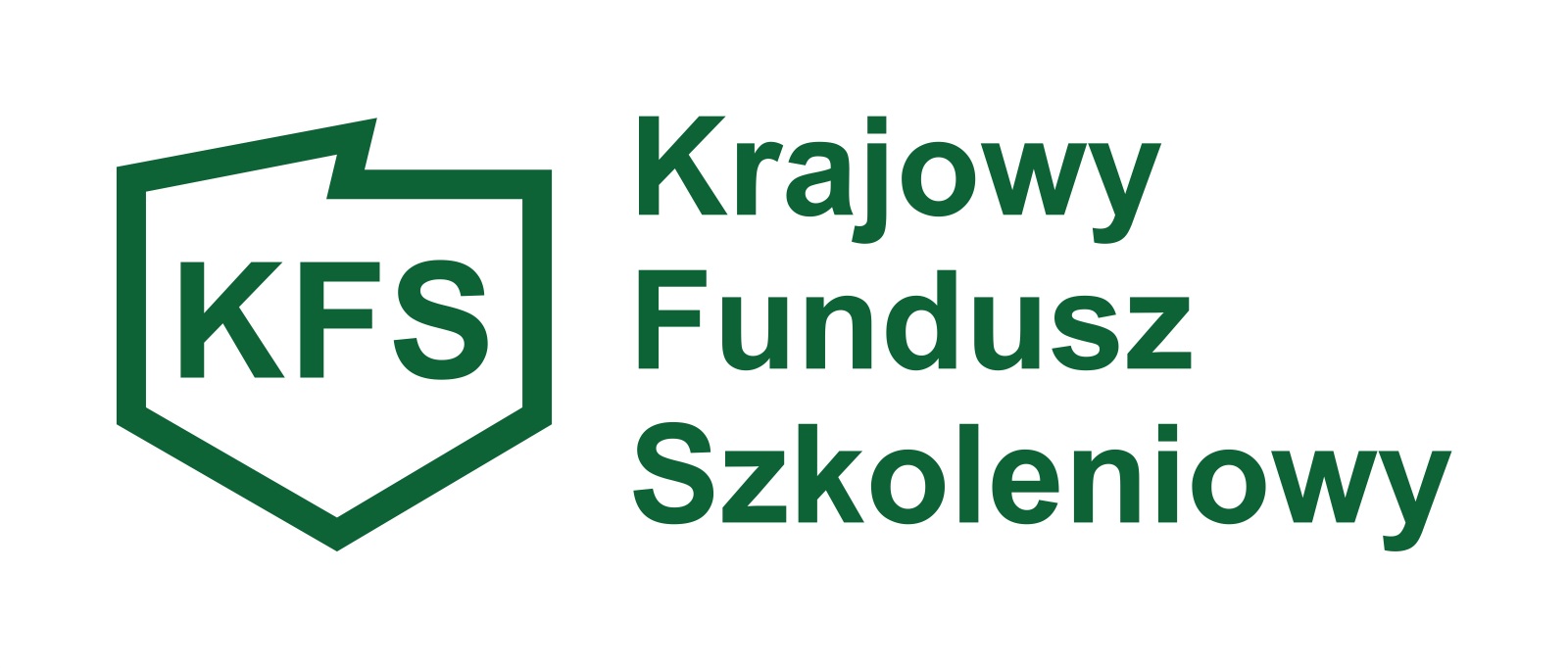 ZASADYprzyznawania środków na kształcenie ustawicznepracowników i  pracodawcówze środków Krajowego Funduszu Szkoleniowegow Powiatowym Urzędzie Pracy w Przemyślu w 2020r.Podstawa prawna:Ustawa z dnia 20 kwietnia 2004 r. o promocji zatrudnienia i instytucjach rynku pracy (j.t. Dz. U.                       z 2019 r. poz.  1482 , z późn. zm.);Rozporządzenie Ministra Pracy i Polityki Społecznej z dnia 14 maja 2014 r. w sprawie przyznawania środków z Krajowego Funduszu Szkoleniowego (t.j. Dz. U. z 2018r. poz. 117);Rozporządzenie Komisji (UE) nr 1407/2013 z dnia 18 grudnia 2013 r. w sprawie stosowania art. 107 i 108 Traktatu o funkcjonowaniu Unii Europejskiej do pomocy de minimis (Dz. Urz. UE L 352 z 24.12.2013, str. 1);Rozporządzenie Komisji (UE) nr 1408/2013 z dnia 18 grudnia 2013 r. w sprawie stosowania art. 107 i 108 Traktatu o funkcjonowaniu Unii Europejskiej do pomocy de minimis w  sektorze rolnym (Dz. Urz. UE L 352 z 24.12.2013, str. 9);Rozporządzenie Komisji (UE) nr 717/2014 z dnia 27 czerwca 2014 r. w sprawie stosowania                 art. 107 i 108 Traktatu o funkcjonowaniu Unii Europejskiej do pomocy de minimis w sektorze rybołówstwa i akwakultury (Dz. Urz. UE L 190/45);Ustawa z dnia 30 kwietnia 2004r. o postępowaniu w sprawach dotyczących pomocy publicznej (Dz. U. z 2018r. poz. 362 z późn. zm.);Rozporządzenie Rady Ministrów z dnia 29 marca 2010 r. w sprawie zakresu informacji przedstawianych przez podmiot ubiegający się o pomoc de minimis (Dz. U. Nr 53, poz. 311, z późn. zm.);Rozporządzenie Rady Ministrów z dnia 11 czerwca 2010 r. w sprawie informacji składanych przez podmioty ubiegające się o pomoc de minimis w rolnictwie lub rybołówstwie (Dz. U. Nr 121, poz. 810);Rozporządzenie z dnia 20 marca 2007 r. w sprawie zaświadczeń o pomocy de minimis i pomocy de minimis w rolnictwie lub rybołówstwie (Dz. U. z 2018r. poz. 350);Ustawa z dnia 6 marca 2018 r. Prawo przedsiębiorców (t.j Dz.U. z 2019r.  poz. 1292, z późn. zm.);Ustawa z dnia 27 sierpnia 2009r. o finansach publicznych (t. j. Dz. U. z 2019r. poz. 869, z późn. zm.);§ 1DEFINICJE/SŁOWNIKPOJĘĆIlekroć w niniejszych  zasadach  jest mowa o:  KFS – należy przez to rozumieć Krajowy Fundusz Szkoleniowy.FP- należy przez to rozumieć  Fundusz Pracy.Urzędzie – należy przez to rozumieć Powiatowy Urząd Pracy w Przemyślu.Dyrektorze Urzędu – należy przez to rozumieć działającego z upoważnienia Prezydenta Miasta Przemyśla  Dyrektora Powiatowego Urzędu Pracy   w Przemyślu,. Ustawie – należy przez to rozumieć ustawę z dnia 20 kwietnia 2004r. o promocji zatrudnienia i instytucjach rynku pracy (t.j. Dz.U. z 2019 r. poz. 1482 z późn. zm).Rozporządzeniu –  należy przez to rozumieć rozporządzenie Ministra Pracy i Polityki Społecznej z dnia 14 maja 2014r w sprawie przyznawania środków z Krajowego Funduszu Szkoleniowego  (t.j. Dz. U. z 2018r., poz. 117).Pracodawcy – należy przez to rozumieć jednostkę organizacyjną, chociażby nie posiadała osobowości prawnej, a także osobę fizyczną, jeżeli zatrudniają one co najmniej jednego pracownika, o którym  mowa w art. 2 ust 1 pkt 25 ustawy z dnia 20 kwietnia 2004 r. 
o promocji zatrudnienia i instytucjach rynku pracy.Pracowniku – należy przez to rozumieć osobę zatrudnioną na podstawie umowy o pracę, powołania, wyboru, mianowania lub spółdzielczej umowy o pracę, o której mowa  w art. 2 Ustawy z dnia 26 czerwca 1974 r. Kodeks pracy (t.j. Dz. U. z 2019 r. poz. 1040 z późn. zm.). Pracownikiem nie jest osoba współpracująca, definicję osoby współpracującej określa art.8 ust.11 ustawy o systemie ubezpieczeń społecznych. Kształceniem ustawicznym finansowanym ze środków KFS mogą być objęci jedynie Pracownicy świadczący pracę.            Nie mogą zatem korzystać z niego osoby przebywający na urlopie macierzyńskim/ ojcowskim/wychowawczym lub urlopie bezpłatnym. Pracownik, którego kształcenie ustawiczne ma być sfinansowane ze środków KFS musi być zatrudniony przez Pracodawcę przed dniem złożenia wniosku o środki KFS, a okres zatrudnienia nie może się kończyć przed datą ukończenia kształcenia. Ze środków KFS nie można finansować wsparcia dla osób wykonujących pracę na podstawie umów cywilnoprawnych.Jeśli Pracodawca chce uzyskać finansowanie kosztów podnoszenia kwalifikacji dla pracownika zatrudnionego na czas określony, powinien przedłużyć mu umowę o odpowiedni okres tak, aby osoba biorąca udział w podnoszeniu kwalifikacji była zatrudniona przez cały okres trwania danej formy kształcenia/szkolenia.Mikroprzedsiębiorstwie – należy przez to rozumieć przedsiębiorcę, który w co najmniej jednym z dwóch ostatnich lat obrotowych zatrudniał średniorocznie mniej niż 10 pracowników(personel) oraz osiągnął roczny obrót netto ze sprzedaży towarów, wyrobów           i usług oraz operacji finansowych nie przekraczający równowartości w złotych 2 mln euro lub sumy aktywów jego bilansu sporządzonego na koniec jednego z tych 2 lat nie przekraczający równowartości w złotych 2 mln euro – , (art.  7 ust. 1 pkt 1 ustawy z dnia  6 marca 2018 r. Prawo przedsiębiorców); Dla określenia wielkości przedsiębiorstwa, należy zsumować liczbę pracowników  wszystkich przedsiębiorstw powiązanych i partnerskich zgodnie z zasadami Załącznika nr 1 Rozporządzenia Komisji (UE) nr 651/2014 z dnia 17 czerwca 2014 r. uznające niektóre rodzaje pomocy za zgodne z rynkiem wewnętrznym w zastosowaniu art. 107 i 108 Traktatu (Dz. U. UE. L. z 2014 r. Nr 187, str. 1 z późn. zm.).Personel- Liczba personelu odpowiada liczbie rocznych jednostek pracy (RJP), to jest liczbie pracowników zatrudnionych w pełnym wymiarze czasu pracy w obrębie danego przedsiębiorstwa lub w jego imieniu w ciągu całego uwzględnianego roku referencyjnego. Praca osób, które nie przepracowały pełnego roku, osób, które pracowały w niepełnym wymiarze godzin, bez względu na długość okresu zatrudnienia, lub pracowników sezonowych jest obliczana jako część ułamkowa RJP. W skład personelu wchodzą:a) pracownicy;b) osoby pracujące dla przedsiębiorstwa, podlegające mu i uważane za pracowników na mocy prawa krajowego,c) właściciele-kierownicy;d) partnerzy prowadzący regularną działalność w przedsiębiorstwie i czerpiący z niego korzyści finansowe.Praktykanci lub studenci odbywający szkolenie zawodowe na podstawie umowy o praktyce lub szkoleniu zawodowym nie wchodzą w skład personelu. Nie wlicza się okresu trwania urlopu macierzyńskiego, ojcowskiego  ani wychowawczego.Przeciętnym wynagrodzeniu – należy przez to rozumieć obowiązujące w dniu zawarcia umowy o finansowanie działań w ramach KFS, przeciętne wynagrodzenie w poprzednim kwartale, od pierwszego dnia następnego miesiąca po ogłoszeniu przez Prezesa Głównego Urzędu Statystycznego w Dzienniku Urzędowym Rzeczypospolitej Polskiej „Monitor  Polski”,  na  podstawie  art.  20  pkt  2 ustawy z dnia 17 grudnia 1998 r. o emeryturach                     i rentach  z Funduszu Ubezpieczeń Społecznych  - zgodnie z art. 2 ust. 1 pkt 28 ustawy z dnia 20 kwietnia 2004r., o promocji zatrudnienia i instytucjach rynku pracy,Realizator usługi kształcenia ustawicznego – należy przez to rozumieć instytucję, której Pracodawca zleci przeprowadzenie kursu, egzaminu lub kształcenia w formie studiów podyplomowych. Działania  w ramach  KFS mają być  zlecane zewnętrznej jednostce  (usługi zakupione na rynku). Realizatorem usług kształcenia ustawicznego nie może być pracodawca, który samodzielnie realizuje ww. działania dla swoich pracowników, bądź  instytucja, z którą jest powiązany  osobowo lub kapitałowo. Przez powiązanie kapitałowe lub osobowe rozumie się wzajemne powiązania między pracodawcą lub osobami upoważnionymi do zaciągania zobowiązań w imieniu pracodawcy, polegające                                   w szczególności na: a) uczestniczeniu w spółce jako wspólnik spółki cywilnej lub spółki osobowej, b) posiadaniu co najmniej 10% udziałów lub akcji, c) pełnieniu funkcji członka organu nadzorczego lub zarządzającego, prokurenta, pełnomocnika, d) pozostawaniu w związku małżeńskim, w stosunku pokrewieństwa lub powinowactwa                   w linii prostej, pokrewieństwa lub powinowactwa w linii bocznej do drugiego stopnia                     lub w stosunku przysposobienia, opieki lub kurateli. Kursie – należy przez to rozumieć rodzaj pozaszkolnych zajęć, mających na celu uzyskanie, uzupełnienie lub doskonalenie umiejętności i kwalifikacji zawodowych lub ogólnych, potrzebnych do wykonywania pracy – zaplanowane i zrealizowane przez realizatora kształcenia  w określonym czasie, według ustalonego programu.Termin rozpoczęcia studiów podyplomowych- oznacza to dzień rozpoczęcia studiów podyplomowych, w którym władze uczelni zarządziły ich rozpoczęcie np.: w regulaminie studiów podyplomowych, zarządzeniu dot. ww. studiów  (data ta  nie musi pokrywać                 się z dniem pierwszych zajęć).Pomocy de minimis - w rozumieniu art. 3 Rozporządzenia Komisji (UE) nr 1407/2013 z dnia 18 grudnia 2013 r. w sprawie stosowania art. 107 i 108 Traktatu o funkcjonowaniu Unii Europejskiej do pomocy de minimis (Dz. Urz. UE L 352 z 24.12.2013, str. 1) oraz nr 1408/2013 z dnia 18 grudnia 2013 r. w sprawie stosowania art. 107 i 108 Traktatu o funkcjonowaniu Unii Europejskiej do pomocy de minimis w sektorze rolnym (Dz. Urz. UE          L352 z 24.12.2013, str. 9) oznacza pomoc przyznaną temu samemu podmiotowi gospodarczemu w okresie 3 lat podatkowych (lata obrotowe stosowane przez przedsiębiorstwo w danym państwie członkowskim), która łącznie z pomocą udzieloną na podstawie wniosku nie przekroczy równowartości 200 000 EUR, w stosunku do podmiotu prowadzącego działalność zarobkową w zakresie drogowego transportu towarów 100 000 EUR oraz w stosunku do przedsiębiorstwa prowadzącego działalność w zakresie produkcji produktów rolnych 15 000 EUR. Wartość pomocy jest wartością brutto, tzn. nie uwzględnia potrąceń z tytułu podatków ani innych opłat. Pułap ten stosuje się bez względu na formę i cel pomocy,  Wniosku – oznacza to wniosek o przyznanie środków na finansowanie kosztów kształcenia ustawicznego pracowników i pracodawcy z KFS, o którym mowa w § 5 ust.1 rozporządzenia Ministra Pracy i Polityki Społecznej z dnia 14 maja 2014 r. w sprawie przyznawania środków   z Krajowego Funduszu Szkoleniowego.§ 2ZAKRES WSPARCIA ORAZ ROZPATRYWANIE  WNIOSKÓW  1. O dofinansowanie kosztów kształcenia ustawicznego mogą wnioskować Pracodawcy, którzy zamierzają inwestować w podnoszenie swoich własnych kompetencji lub kompetencji osób zatrudnionych w firmie. Wsparcie udzielane jest na wniosek pracodawcy i dotyczy kształcenia podejmowanego  z inicjatywy lub za zgodą pracodawcy.Pracodawca może wnioskować o środki KFS z przeznaczeniem na finansowanie działań obejmujących:kształcenie ustawiczne Pracowników i Pracodawcy, na które składają się:kursy i studia podyplomowe realizowane z inicjatywy Pracodawcy lub za jego zgodą,egzaminy umożliwiające uzyskanie dokumentów potwierdzających nabycie umiejętności, kwalifikacji lub uprawnień zawodowych,badania lekarskie i psychologiczne wymagane do podjęcia kształcenia lub pracy zawodowej po ukończonym kształceniu,ubezpieczenie od następstw nieszczęśliwych wypadków w związku z podjętym kształceniem.Celem objęcia kształceniem jak największej liczby osób, nie planuje się finansowania określenia potrzeb pracodawcy w zakresie kształcenia ustawicznego w związku z ubieganiem się                                o sfinansowanie tego kształcenia ze środków KFS.3. Środki z Krajowego Funduszu Szkoleniowego,  Urząd może przeznaczyć na finansowanie działań na rzecz kształcenia ustawicznego pracowników i/ lub  pracodawców wg. poniższych priorytetów. Priorytety wydatkowania KFS w roku 2020Minister właściwy ds. pracy określił następujące priorytety wydatkowania KFS w 2020 r: Priorytet nr 1.Wsparcie kształcenia ustawicznego dla osób powracających na rynek pracy po przerwie związanej ze sprawowaniem opieki nad dzieckiem;Przyjęty zapis priorytetu nr 1 pozwala na sfinansowanie niezbędnych form kształcenia ustawicznego osobom (np. matce, ojcu, opiekunowi prawnemu), które powracają na rynek pracy po przerwie spowodowanej sprawowaniem opieki nad dzieckiem. Priorytet adresowany do osób, które w ciągu jednego roku przed datą złożenia wniosku o dofinansowanie podjęły pracę po przerwie spowodowanej sprawowaniem opieki nad dzieckiem. Dostępność do priorytetu nie jest warunkowana powodem przerwy w pracy tj. nie jest istotne czy był to urlop macierzyński, wychowawczy czy zwolnienie na opiekę nad dzieckiem. Nie ma również znaczenia długość przerwy w pracy jak również to czy jest to powrót do pracodawcy sprzed przerwy czy zatrudnienie u nowego pracodawcy.Pracodawca,  powinien do wniosku dołączyć oświadczenie, że wskazany we wnioski pracownik  spełnia warunki  priorytetu pierwszego  ponieważ w ciągu jednego roku przed datą złożenia wniosku o dofinansowanie podjął  pracę po przerwie spowodowanej sprawowaniem opieki nad dzieckiem.Priorytet nr 2.Wsparcie kształcenia ustawicznego osób po 45 roku życia;W ramach niniejszego priorytetu środki KFS będą mogły sfinansować kształcenie ustawiczne osób wyłącznie w wieku powyżej 45 roku życia (zarówno pracodawców, jak i pracowników). Decyduje wiek osoby, w momencie składania przez pracodawcę wniosku o dofinansowanie w PUP.                           W uzasadnieniu należy wykazać potrzebę nabycia umiejętności.Priorytet nr 3. Wsparcie zawodowego kształcenia ustawicznego w zidentyfikowanych                     w danym powiecie lub województwie zawodach deficytowych; (Dla Powiatowego Urzędu Pracy w Przemyślu podstawę identyfikacji zawodów deficytowych w powiecie przemyskim i mieście Przemyśl jest: „Barometr zawodów 2020” dla powiatu przemyskiego i w mieście Przemyśl (dostępny na stronie internetowej: http://barometrzawodow.pl/). Przyjęte sformułowanie priorytetu nr 1 pozwala na sfinansowanie kształcenia ustawicznego                    w zakresie umiejętności ogólno-zawodowych (w tym tzw. kompetencji miękkich), o ile powiązane są one z wykonywaniem pracy w zawodzie deficytowym. Wnioskodawca, który chce spełnić wymagania priorytetu nr 1 powinien udowodnić, że wskazana forma kształcenia ustawicznego dotyczy zawodu deficytowego na terenie  powiatu przemyskiego i w mieście Przemyśl. Oznacza to zawód deficytowy zidentyfikowany                          w oparciu o „Barometr zawodów” (Prognoza na rok 2020). https://barometrzawodow.pl/ Wnioskowane kształcenie winno mieć bezpośredni wpływ na wykonywanie obecnych, nowych lub dodatkowych zadań związanych bezpośrednio z kwalifikacjami/ umiejętnościami nabytymi w trakcie kształcenia.Pracodawca wnioskujący o dofinansowanie kształcenia ustawicznego pracowników zatrudnionych na terenie  innego powiatu lub województwa niż siedziba Powiatowego Urzędu Pracy, w którym składany jest  wniosek o dofinansowanie, powinien wykazać, że zawód jest deficytowy dla miejsca wykonywania pracy.Priorytet nr 4.Wsparcie kształcenia ustawicznego w związku z rozwojem w firmach technologii i zastosowaniem wprowadzanych przez firmy narzędzi pracy;„Nowe technologie czy narzędzia pracy” w niniejszym priorytecie należy rozumieć technologie, maszyny czy rozwiązania nowe dla wnioskodawcy a nie dla całego rynku. Ważne: Należy udowodnić, że w ciągu jednego roku przed złożeniem wniosku bądź w ciągu trzech miesięcy po jego złożeniu zostały/zostaną zakupione nowe maszyny i narzędzia, bądź będą wdrożone nowe technologie i systemy, a pracownicy objęci kształceniem ustawicznym będą wykonywać nowe zadania związane z wprowadzonymi/ planowanymi do wprowadzenia zmianami. Podstawą weryfikacji będą wiarygodne dokumenty dostarczone przez wnioskodawcę, np. kopie dokumentów zakupu, decyzja / dyrektora / zarządu o wprowadzeniu norm ISO, itp., oraz logiczne i wiarygodne uzasadnienia. Wsparcie to jest przeznaczone dla osoby, która w ramach wykonywania swoich zadań zawodowych / na stanowisku pracy korzysta lub będzie korzystał z nowych technologii i narzędzi pracy.Priorytet nr 5. Wsparcie kształcenia ustawicznego w obszarach/branżach kluczowych dla rozwoju powiatu/województwa wskazanych w dokumentach strategicznych/planach rozwoju;a) Na podstawie:-Strategii Rozwoju Powiatu przemyskiego do 2020r. (http://powiat.przemysl.pl/wp-content/uploads/2019/12/Strategia_RPP_2020.pdf),-Strategii Sukcesu Miasta Przemyśla na lata 2014-2024r., ( https://bip.przemysl.pl/27453/strategia-sukcesu-miasta-przemysla-na-lata-2014-2024.html)jako obszary/branże wymagające szczególnego wsparcia w postaci kształcenia  na terenie działania tut. Urzędu uznano:Wnioskodawca, aby spełnił wymagania priorytetu nr 5 powinien wskazać jeden z ww. obszarów/branż ( ponadto wykazać, że działają w ww. obszarach/branżach) i uzasadnić wybór kształcenia ustawicznego. Wnioskowane kształcenie ma być powiązane z prowadzoną ww. działalnością. b) Ponadto Pracodawca może powołać się na inne obszary i branże, które w ramach niniejszego priorytetu mogą zostać wsparte,  jeżeli są wymienione jako kluczowe w jednym                    z nw. dokumentów:-Strategii Rozwoju Powiatu przemyskiego do  2020r.,-Strategii Sukcesu Miasta Przemyśla na lata 2014-2024r.Wnioskodawca zainteresowany uzyskaniem wsparcia w ramach niniejszego priorytetu musi wskazać obszar / branże (ponadto wykazać, że działają we wskazanych obszarach/branżach), określić  ww. dokument źródłowy ( w tym podać  też numer strony ww. dokumentu ),  i uzasadnić potrzebę wsparcia kształceniem.Priorytet nr 6.Wsparcie realizacji szkoleń dla instruktorów praktycznej nauki zawodu bądź osób mających zamiar podjęcia się tego zajęcia, opiekunów praktyk zawodowych i opiekunów stażu uczniowskiego oraz szkoleń branżowych dla nauczycieli kształcenia zawodowego;W ramach tego priorytetu środki KFS będą mogły sfinansować obowiązkowe szkolenia branżowe nauczycieli teoretycznych przedmiotów zawodowych i nauczycieli praktycznej nauki zawodu zatrudnionych w publicznych szkołach prowadzących kształcenie zawodowe oraz w publicznych placówkach kształcenia ustawicznego i w publicznych centrach kształcenia zawodowego – prowadzonych zarówno przez jednostki samorządu terytorialnego jak również przez osoby fizyczne i osoby prawne niebędące jednostkami samorządu terytorialnego. Priorytet ten pozwala również na skorzystanie z dofinansowania do różnych form kształcenia ustawicznego osób, którym powierzono obowiązki instruktorów praktycznej nauki zawodu lub deklarujących chęć podjęcia się takiego zajęcia, opiekunów praktyk zawodowych i opiekunów stażu uczniowskiego. Grupę tę stanowią pracodawcy lub pracownicy podmiotów przyjmujących uczniów na staż bądź osoby prowadzące indywidualne gospodarstwa rolne.(Definicja stażu uczniowskiego wskazana w art. 121a ust. 1 i ust. 21 ustawy Prawo Oświatowe                      z dnia 14 grudnia 2016 określa go jako staż w rzeczywistych warunkach pracy jaki w celu ułatwienia uzyskiwania doświadczenia i nabywania umiejętności praktycznych niezbędnych do wykonywania pracy w zawodzie, w którym kształcą się, mogą w okresie nauki odbywać uczniowie technikum i uczniowie branżowej szkoły I stopnia niebędący młodocianymi pracownikami. W czasie odbywania stażu uczniowskiego opiekę nad uczniem sprawuje wyznaczony przez podmiot przyjmujący na staż uczniowski opiekun stażu uczniowskiego.)(Rozporządzenie MEN z 22 lutego 2019 roku w sprawie praktycznej nauki zawodu w § 11 ust. 1 określa, że praktyki zawodowe organizowane u pracodawców lub w indywidualnych gospodarstwach rolnych są prowadzone pod kierunkiem opiekunów praktyk zawodowych, którymi mogą być pracodawcy lub wyznaczeni przez nich pracownicy albo osoby prowadzące indywidualne gospodarstwa rolne.)Priorytet nr 7.wsparcie kształcenia ustawicznego pracowników zatrudnionych w podmiotach posiadających status przedsiębiorstwa społecznego, wskazanych na liście przedsiębiorstw społecznych prowadzonej przez MRPiPS, członków lub pracowników spółdzielni socjalnych lub pracowników Zakładów Aktywności Zawodowej.Podmioty uprawnione do korzystania z środków w ramach tego priorytetu to:a) Przedsiębiorstwa społeczne wpisane na listę przedsiębiorstw społecznych prowadzoną przez MRPiPS – lista ta jest dostępna pod adresem http://www.bazaps.ekonomiaspoleczna.gov.pl/ w formie interaktywnej bazy danych. Lista jest prowadzona, weryfikowana i uzupełniana przez MRPiPS, z tego względu nie ma konieczności prowadzenia dodatkowej weryfikacji na potrzeby ustalenia czy pracodawca aplikujący o wsparcie spełnia przesłanki niezbędne do uzyskania tego statusu, wystarczy jedynie sprawdzić, czy w momencie składania wniosku figuruje on na aktualnej liście PS. Status przedsiębiorstwa społecznego mogą uzyskać m.in. organizacje pozarządowe (np. fundacje i stowarzyszenia) spółki non-profit, spółdzielnie socjalne, a także kościelne osoby prawne.b) Spółdzielnie socjalne - to podmioty wpisane do Krajowego Rejestru Sądowego, na tej podstawie można zweryfikować ich formę prawną. Niektóre spółdzielnie socjalne mogą uzyskać status przedsiębiorstwa społecznego. W takiej sytuacji ich uprawnienia do skorzystania ze wsparcia w ramach tego priorytetu można potwierdzić na podstawie listy przedsiębiorstw społecznych, o której mowa powyżej. Bez względu na to czy spółdzielnia socjalna posiada status przedsiębiorstwa społecznego, jest ona uprawniona do skorzystania ze środków w ramach tego priorytetu.c) Zakłady aktywności zawodowej - to podmioty, które mogą być tworzone przez gminę, powiat oraz fundację, stowarzyszenie lub inną organizację społeczną, decyzję o przyznaniu statusu zakładu aktywności zawodowej wydaje wojewoda.Ze środków w ramach tego priorytetu korzystać mogą wszyscy pracownicy Przedsiębiorstw społecznych i ZAZ oraz pracownicy i członkowie spółdzielni socjalnych.Wsparcie z rezerwy środków KFS będzie przyznawane pracodawcom, których wnioski spełniają wymagania określone przynajmniej w jednym z Priorytetów Rady Rynku Pracy wydatkowania rezerwy KFS na 2020 r. to jest:  PRIORYTET a) – wsparcie kształcenia ustawicznego osób z orzeczonym stopniem niepełnosprawności Pracodawca  składający wniosek o środki w ramach powyższego priorytetu powinien udowodnić posiadanie przez kandydata na szkolenie orzeczenia o niepełnosprawności tj. przedstawić orzeczenie                    o niepełnosprawności kandydata na szkolenie bądź oświadczenie o posiadaniu takiego orzeczenia. PRIORYTET b) – wsparcie w nabywaniu kompetencji cyfrowych 1) W ramach niniejszego priorytetu powinny być dofinansowywane formy kształcenia ustawicznego, które pomogą zniwelować lub zapobiec powstawaniu luk czy braków w kompetencjach cyfrowych pracowników i pracodawców. 2) Składając stosowny wniosek o dofinansowanie Wnioskodawca w uzasadnieniu powinien wykazać, że posiadanie konkretnych umiejętności cyfrowych, które objęte są tematyką wnioskowanego szkolenia jest powiązane z pracą wykonywaną przez osobę kierowaną na szkolenie. 3) W przypadku niniejszego priorytetu należy również pamiętać, że w obszarze kompetencji cyfrowych granica pomiędzy szkoleniami zawodowymi a tzw. miękkimi nie jest jednoznaczna. Kompetencje cyfrowe obejmują również zagadnienia związane z komunikowaniem się, umiejętnościami korzystania z mediów, umiejętnościami wyszukiwania i korzystania z różnego typu danych w formie elektronicznej czy cyberbezpieczeństwem. PRIORYTET c) - wsparcie kształcenia ustawicznego pracowników Centrów Integracji Społecznej, Klubów Integracji Społecznej, Warsztatów Terapii Zajęciowej.1) CIS i KIS to jednostki prowadzone przez JST, organizacje pozarządowe, podmioty kościelne lub spółdzielnie socjalne osób prawnych. Centra i kluby integracji społecznej zatrudniają kadrę odpowiedzialną za reintegrację społeczną i zawodową uczestników. 2) Wojewoda decyduje o przyznaniu statusu CIS, a także prowadzi rejestr tych podmiotów. Ponadto wojewoda prowadzi również rejestr KIS. 3) CIS może prowadzić działalność wytwórczą, handlową lub usługową oraz działalność wytwórczą w rolnictwie. W związku z tym Centrum zatrudnia pracowników odpowiedzialnych za prowadzenie danej działalności, a ponadto pracownika socjalnego, instruktorów zawodu oraz inne osoby prowadzące reintegrację społeczną i zawodową. 4) WTZ mogą być tworzone, przez fundacje, stowarzyszenia i inne podmioty. Działają one w celu rehabilitacji społecznej i zawodowej osób niepełnosprawnych. Podmiot prowadzący WTZ zawiera z samorządem powiatu umowę regulującą między innymi  warunki i wysokość dofinansowania kosztów utworzenia i działalności warsztatu ze środków PFRON. 5) W WTZ zatrudnieni są psycholodzy, instruktorzy terapii zajęciowej, specjaliści do spraw rehabilitacji lub rewalidacji. Ponadto WTZ może zatrudniać: pielęgniarkę lub lekarza, pracownika socjalnego, instruktora zawodu, a także inne osoby niezbędne do prawidłowego funkcjonowania warsztatu. 6) Pracodawcy zamierzający skorzystać z tego priorytetu powinni wykazać, że współfinansowane ze środków KFS działania zmierzające do podniesienia kompetencji pracowników związane są z ich zadaniami realizowanymi w CIS, KIS lub WTZ. PRIORYTET d - wsparcie kształcenia ustawicznego osób, które mogą udokumentować wykonywanie przez co najmniej 15 lat prac w szczególnych warunkach lub o szczególnym charakterze, a którym nie przysługuje prawo do emerytury pomostowej .1) Priorytet ten promuje działania wobec osób pracujących w warunkach niszczących zdrowie i w szczególności powinien objąć osoby, które nie mają prawa do emerytury pomostowej (w stosunku do lat poprzednich nie ma tu żadnych zmian). 2) Wykaz prac w szczególnych warunkach stanowi załącznik nr 1, a prac o szczególnym charakterze - załącznik nr 2 do ustawy z dnia 19 grudnia 2008 roku o emeryturach pomostowych (Dz. U. z 2008 Nr 237, poz. 1656 z późn. zm.) PRIORYTET e – wsparcie kształcenia ustawicznego osób zatrudnionych u pracodawców, którzy w latach 2017 – 2019 nie korzystali ze środków Krajowego Funduszu Szkoleniowego 1) Priorytet ten ma stanowić zachętę dla pracodawców, którzy nie mieli okazji lub ochoty na sięganie                 po środki KFS w ciągu ostatnich trzech lat. 2) Aby móc aplikować o środki z powyższego priorytetu wystarczy do wniosku dołączyć oświadczenie o niekorzystaniu ze środków KFS w latach 2017-2019. Nie ma znaczenia czy w tym czasie pracodawca składał wniosek i nie otrzymał środków czy też w ogóle nie był zainteresowany KFS. Złożone oświadczenie dotyczy wniosków składanych na terenie całego kraju nie tylko do konkretnego powiatowego urzędu pracy. 4 . Wysokość wsparcia wynosi: 80% tych kosztów, nie więcej jednak niż 300 % przeciętnego wynagrodzenia w danym roku na jednego uczestnika,  w przypadku mikroprzedsiębiorstw w wysokości 100%, nie więcej jednak niż 300 % przeciętnego wynagrodzenia w danym roku na jednego uczestnika;5. Mając na względzie zasady racjonalności i gospodarności przy wydatkowaniu środków publicznych, pracodawca powinien planować wydatki w sposób celowy i oszczędny                                    z zachowaniem zasad:a) uzyskiwania najlepszych efektów z danych nakładów,b) optymalnego doboru metod i środków służących osiągnięciu założonych celów w sposób umożliwiający terminową realizację zadań w wysokości i terminach wynikających z wcześniej zaciągniętych zobowiązań.6. O środki KFS i rezerwy KFS pozostające w dyspozycji Powiatowego Urzędu Pracy w Przemyślu mogą ubiegać się  pracodawcy, którzy:a) posiadają siedzibę lub prowadzą działalność, na terenie działania Powiatowego  Urzędu Pracy  w Przemyślu, b) spełniają warunki ubiegania się o pomoc de minimis.7. Pracodawca zainteresowany uzyskaniem środków na finansowanie kosztów kształcenia ustawicznego pracowników i pracodawcy, składa wniosek w powiatowym urzędzie pracy właściwym ze względu na siedzibę pracodawcy albo miejsce prowadzenia działalności wniosek                  w postaci papierowej lub elektronicznej zawierający:1) dane pracodawcy: nazwę pracodawcy, adres siedziby i miejsce prowadzenia działalności, numer identyfikacji podatkowej, numer identyfikacyjny w krajowym rejestrze urzędowym podmiotów gospodarki narodowej REGON oraz oznaczenie przeważającego rodzaju prowadzonej działalności gospodarczej według PKD, informację o liczbie zatrudnionych pracowników, imię i nazwisko osoby wskazanej przez pracodawcę do kontaktów, numer telefonu oraz adres poczty elektronicznej;2) wskazanie działań, o których mowa w art. 69a ust. 2 pkt 1 ustawy, liczby osób według grup wieku 15-24 lata, 25-34 lata, 35-44 lata, 45 lat i więcej, których wydatek dotyczy, form kształcenia ustawicznego, kosztów kształcenia ustawicznego na jednego uczestnika oraz terminu realizacji wskazanych działań;3) określenie całkowitej wysokości wydatków na działania, o których mowa w art. 69a ust. 2 pkt 1 ustawy, wnioskowaną wysokość środków z KFS oraz wysokość wkładu własnego wnoszonego przez pracodawcę;4) uzasadnienie potrzeby odbycia kształcenia ustawicznego, przy uwzględnieniu obecnych lub przyszłych potrzeb pracodawcy oraz obowiązujących priorytetów wydatkowania środków KFS,              a w przypadku środków z rezerwy KFS - dodatkowo priorytetów wydatkowania środków rezerwy KFS;5)  uzasadnienie wyboru realizatora usługi kształcenia ustawicznego finansowanej ze środków KFS wraz z następującymi informacjami:a) nazwa i siedziba realizatora usługi kształcenia ustawicznego,b) posiadanie przez realizatora usługi kształcenia ustawicznego certyfikatów jakości oferowanych usług kształcenia ustawicznego, a w przypadku kursów - posiadanie dokumentu, na podstawie którego prowadzi on pozaszkolne formy kształcenia ustawicznego, jeżeli informacja ta nie jest dostępna w publicznych rejestrach elektronicznych,c) nazwa i liczba godzin kształcenia ustawicznego,d) cena usługi kształcenia ustawicznego w porównaniu z ceną podobnych usług oferowanych na rynku, o ile są dostępne;6)   informację o planach dotyczących dalszego zatrudnienia osób, które będą objęte kształceniem ustawicznym finansowanym ze środków KFS.8. Do wniosku, pracodawca dołącza dokumenty wymienione w  §5 ust. 2 Rozporządzenia  tj.:1) zaświadczenia lub oświadczenie o pomocy de minimis, w zakresie, o którym mowa w art. 37 ust. 1 pkt 1 i ust. 2 pkt 1 i 2 ustawy z dnia 30 kwietnia 2004 r. o postępowaniu w sprawach dotyczących pomocy publicznej,2) informacje określone w przepisach wydanych na podstawie art. 37 ust. 2a ustawy z dnia 30 kwietnia 2004 r. o postępowaniu w sprawach dotyczących pomocy publicznej;3) kopię dokumentu potwierdzającego oznaczenie formy prawnej prowadzonej działalności -                    w przypadku braku wpisu do Krajowego Rejestru Sądowego lub Centralnej Ewidencji i Informacji              o Działalności Gospodarczej;4)   program kształcenia ustawicznego lub zakres egzaminu;5) wzór dokumentu potwierdzającego kompetencje nabyte przez uczestników, wystawianego przez realizatora usługi kształcenia ustawicznego, o ile nie wynika on z przepisów powszechnie obowiązujących.W przypadku złożenia przez Pracodawcę wniosku nie zawierającego ww. załączników wniosek pozostawia się bez rozpatrzenia. 9. Wszelkie dokumenty składane wraz z wnioskiem muszą być sporządzone w języku polskim. 10. Pracodawca może ubiegać się o finansowanie jeszcze nierozpoczętej formy kształcenia. Realizatorem działań ma być podmiot zarejestrowany na terenie Polski oraz prowadzący rozliczenia                  w PLN, zgodnie z obowiązującymi na terenie Polski przepisami rachunkowymi oraz podatkowymi. 11. Wyłącznie w uzasadnionych przypadkach kształcenie może się odbywać w miejscu siedziby/prowadzeniu działalności przez Pracodawcę. W celu przejrzystości wsparcia udzielanego                 w ramach KFS,  oraz możliwości oceny prawidłowego wydatkowania środków na ten cel, w tym też obowiązku wniesienia 20 % wkładu własnego,  Pracodawca nie może uzyskiwać żadnych  korzyści materialnych  z tytułu realizacji kształcenia ustawicznego finansowanego  z Krajowego Funduszu Szkoleniowego w swojej siedzibie lub innym miejscu prowadzenia działalności przez Pracodawcę.12.Planowane działania nie mogą rozpocząć się wcześniej niż po zawarciu między Pracodawcą a Urzędem umowy  o finansowanie działań obejmujących kształcenie ustawiczne (Umowa może zostać zawarta, tylko na działania wymienione w ust 69 a ust.2 pkt 1 Ustawy, które się nie rozpoczęły). Wnioskowane działania muszą się rozpocząć w 2020 roku, jednocześnie  przekazane  środki KFS muszą  zostać wydatkowane w roku  2020r.13. Preferowane jest aby  kształcenie w formie kursu zakończyło się  w roku 2020. 14. Wniosek powinien być złożony w terminie co najmniej 30 dni przed planowanym rozpoczęciem kształcenia ustawicznego.15. Wyliczając wkład własny Pracodawca, uwzględnia  wyłącznie koszty samego kształcenia ustawicznego. Nie uwzględnia się innych kosztów, które Pracodawca może ponosić w związku                    z udziałem pracodawcy/pracowników w kształceniu ustawicznym, np. wynagrodzenia za godziny nieobecności w pracy w związku z uczestnictwem w kształceniu, kosztów delegacji w przypadku konieczności dojazdu do miejscowości innej niż miejsce pracy, oraz kosztów zakwaterowania                        i  wyżywienia związanego z  kształceniem  ustawicznym.    16. Zmiana zakresu wsparcia (zwiększenie liczby Pracowników, zmiana tematów kursów, tematów studiów podyplomowych, oraz realizatora usługi kształcenia - kursy ),  nie jest możliwa po zawarciu Umowy.17. W sytuacji, gdy Pracodawca ubiega się o sfinansowanie kursu obejmującego koszt badań lekarskich, których pozytywny wynik jest warunkiem koniecznym przystąpienia do kursu, koszty obu elementów muszą zostać przedstawione odrębnie, a w przypadku negatywnego wyniku badań danego Pracownika kurs nie zostanie sfinansowany. 18. Wniosek złożony w formie elektronicznej musi posiadać:a) bezpieczny podpis elektroniczny weryfikowany za pomocą ważnego kwalifikowanego certyfikatu z zachowaniem zasad przewidzianych w przepisach o podpisie elektronicznym lubb) podpis potwierdzony profilem zaufanym elektronicznej platformy usług administracji publicznej.19. W przypadku, gdy wniosek jest wypełniony nieprawidłowo wyznacza się pracodawcy termin nie krótszy niż 7 - dni i nie dłuższy niż 14 – dni na jego uzupełnienie.20. W przypadku niepoprawienia wniosku we wskazanym terminie lub niedołączenia załączników wskazanych we wniosku wniosek pozostawia się bez rozpatrzenia, o czym informuje się pisemnie pracodawcę. 21. Wnioski składane poza wyznaczonymi terminami naboru lub doręczone za pomocą faksu lub poczty e-mail  nie będą podlegały rozpatrzeniu. 22 .Złożenie wniosku nie gwarantuje przyznania środków.  23. Kompletne i prawidłowo sporządzony pod względem formalnym wniosek będzie oceniany pod względem:a) zgodności dofinansowanych działań z ustalonymi priorytetami wydatkowania środków KFS                   i rezerwy KFS na dany rok,b) zgodności kompetencji nabywanych przez uczestnika kształcenia ustawicznego z potrzebami lokalnego lub regionalnego rynku pracy,c) kosztu usługi kształcenia ustawicznego wskazanego do sfinansowania ze środków KFS                       i rezerwy KFS w porównaniu z kosztami podobnych usług dostępnych na rynku,d) posiadania przez realizatora usługi kształcenia ustawicznego finansowanej ze środków KFS                   i rezerwy KFS certyfikatów jakości oferowanych usług kształcenia ustawicznego,e) w przypadku kursów – posiadania przez realizatora usługi kształcenia ustawicznego dokumentu, na podstawie którego prowadzi on pozaszkolne formy kształcenia ustawicznego,f) planów dotyczących zatrudnienia osób, które będą objęte kształceniem ustawicznym finansowanych ze środków KFS i rezerwy KFS,g) możliwość sfinansowania ze środków KFS działań określonych we wniosku,                                      z uwzględnieniem limitów dostępności środków KFS i rezerwy KFS,h) spełnienia warunków koniecznych do udzielenia pomocy de minimis,i) racjonalności i gospodarności, o której mowa w ust. 5 niniejszego paragrafu- Karta oceny wniosku załącznik nr 2 do niniejszych zasad.24.Nie spełnienie minimum jednego z priorytetów wydatkowania środków limitu  KFS  skutkować będzie negatywnym jego rozpatrzeniem. W przypadku środków rezerwy  KFS musi zostać spełniony co najmniej jeden priorytet wydatkowania rezerwy określony przez Radę Rynku Pracy.25. W sytuacjach budzących wątpliwości, dopuszcza się przeprowadzenie negocjacji treści wniosku pomiędzy Powiatowym Urzędem Pracy a Pracodawcą, w celu ustalenia ceny usługi kształcenia ustawicznego, liczby osób objętych kształceniem ustawicznym, realizatora usługi, programu kształcenia ustawicznego lub zakresu egzaminu, z uwzględnieniem zasady najwyższej jakości usługi oraz zachowania racjonalnego wydatkowania środków publicznych.26. Wybór usługodawcy prowadzącego kształcenie ustawiczne lub przeprowadzającego egzamin pozostawia się do dyspozycji pracodawcy, przy zachowaniu zasady racjonalnego wydatkowania środków.27. Kursy, studia podyplomowe oraz egzaminy, mające na celu uzyskanie, uzupełnienie lub doskonalenie umiejętności i kwalifikacji zawodowych winny być zgodne ze specyfiką działalności pracodawcy.28. Środki  KFS nie mogą być przeznaczane na:1)	koszty dojazdu, zakwaterowania, wyżywienia związanego z kształceniem ustawicznym;2)	studia wyższe (licencjackie, magisterskie, doktoranckie), staże, konferencje branżowe, konferencje naukowe;3)	kursy języków obcych od podstaw;4)  kursów prawo jazdy kat. B;4)	koszty kształcenia ustawicznego, którego obowiązek przeprowadzenia wynika z odrębnych przepisów prawa, np. badań wstępnych, okresowych czy też kontrolnych; szkoleń obowiązkowych dla wszystkich pracowników (np.: szkoleń BHP, PPOŻ, ochrona danych osobowych);5)	koszty kształcenia staży podyplomowych wraz z kosztami obsługi określonym w przepisach o zawodach lekarza i lekarza dentysty oraz szkoleń specjalizacyjnych lekarzy i lekarzy dentystów, o których mowa w przepisach o zawodach lekarza i lekarza dentysty, ani specjalizacji pielęgniarek i położnych, o których mowa w przepisach o zawodach pielęgniarki i położnej:6)	kształcenie ustawiczne realizowane poza granicami Polski;7)	kształcenie ustawiczne w całości  realizowane w formie e-learningu; 8)	inne kierunki i formy kształcenia ustawicznego niż ujęte we wniosku.29.	W przypadku negatywnego rozpatrzenia wniosku Pracodawca otrzyma pisemną informację wraz z uzasadnieniem. Od ww. informacji nie przysługuje odwołanie.30. W przypadku pozytywnego rozpatrzenia wniosku starosta zawiera z pracodawcą umowę                     o finansowanie działań obejmujących kształcenie ustawiczne pracowników i pracodawcy ( § 7 ust.1 Rozporządzenia) , do umowy dołącza się wniosek, który stanowi  integralną część umowy.31. Pracodawca zawiera z pracownikiem, któremu zostaną sfinansowane koszty kształcenia ustawicznego, umowę określającą prawa i obowiązki stron, w szczególności w zakresie zasad zwrotu środków w przypadku nieukończenia przez pracownika kształcenia ustawicznego                          z powodu rozwiązania przez niego umowy o pracę lub rozwiązania z nim umowy o pracę na podstawie art. 52 ustawy – Kodeks Pracy,32. Środki z KFS i rezerwy KFS przyznane pracodawcy na sfinansowanie kosztów kształcenia ustawicznego stanowią pomoc udzielaną zgodnie z warunkami dopuszczalności pomocy de minimis.33. Zgodnie z § 3 ust.1 pkt 14 Rozporządzenia Ministra Finansów z 20 grudnia 2013r., w sprawie zwolnień od podatku od towarów i usług oraz warunków stosowania tych zwolnień usługi kształcenia zawodowego lub przekwalifikowania zawodowego w co najmniej 70% ze środków publicznych zwalnia się od podatku. Z ww. podatku  są  egzaminy umożliwiające uzyskanie dokumentów potwierdzających nabycie umiejętności, kwalifikacji lub uprawnień zawodowych finansowane ze środków KFS i rezerwy KFS  stanowiące integralną część usługi szkoleniowej. § 3ZWROT I ROZLICZENIE DOFINANSOWANIA1. Pracodawca zwraca środki z KFS i rezerwy KFS wraz z odsetkami w wysokości ustawowej               w przypadku: a) nieukończenia kształcenia ustawicznego przez uczestnika z powodu rozwiązania przez niego umowy o pracę lub rozwiązania z nim umowy o pracę na podstawie art. 52 ustawy – Kodeks Pracy. b) rozwiązania przez pracodawcę z pracownikiem umowy o pracę w trakcie trwania kształcenia ustawicznego, c) nieukończenia kształcenia ustawicznego przez pracownika lub pracodawcę, d) wydatkowania środków KFS i rezerwy KFS niezgodnie z przeznaczeniem tj. na działania                       o innym zakresie, adresowane do innych grup lub innej liczby osób,      e) zamknięcia lub zawieszenia działalności gospodarczej przez pracodawcę w okresie trwania     umowy w sprawie przyznania środków Krajowego Funduszu Szkoleniowego (KFS)     f) złożenia niezgodnych z prawdą informacji, zaświadczeń lub oświadczeń. 2. Pracodawca dokonuje zwrotu niewykorzystanych środków, na wskazany w umowie rachunek bankowy. 3. W przypadku, gdy pracodawca nie dokona zwrotu w wyznaczonym terminie, Urząd podejmie czynności zmierzające do odzyskania należnych środków, z wykorzystaniem dostępnych środków prawnych. 4. Urząd zastrzega sobie prawo niezwłocznego wypowiedzenia umowy i jej rozwiązania w razie nienależytego jej wykonywania przez pracodawcę, w szczególności w sytuacji: a) nie przedstawienia właściwych dokumentów dotyczących rozliczenia umowy, b) uchylania się od wykonania obowiązków przewidzianych w umowie, c) złożenia niezgodnych z prawdą oświadczeń lub naruszenia innych warunków umowy, d) odmowy poddania się kontroli prawidłowości realizacji umowy, e) wystąpienia okoliczności uniemożliwiających dalsze wykonanie postanowień zawartych                  w umowie, f) zaistnienie jednej z przesłanek, o których mowa w ust. 1. 5. Pracodawca zobowiązany jest w terminie wskazanym w umowie przedstawić rozliczenie otrzymanych środków KFS i rezerwy KFS poprzez dostarczenie: a) faktur wraz z dowodem uregulowania należności;b) kserokopii zaświadczeń lub innych dokumentów potwierdzających ukończenie kursu, studiów podyplomowych i uzyskanie kwalifikacji przez osoby objęte tym kształceniem ustawicznym.c) do wglądu:  oryginał umowy  zawartej z pracownikiem, któremu zostaną sfinansowane koszty kształcenia ustawicznego, określającą prawa i obowiązki stron. ( z czynności okazania zostanie sporządzony protokół). do wglądu oryginałów:  dokumentu potwierdzającego przystąpienie do egzaminu oraz zaświadczenia lub innego dokumentu potwierdzającego uzyskanie kwalifikacji przez osoby objęte tym kształceniem ustawicznym. ( z czynności okazania zostanie sporządzony protokół). § 4KONTROLA1. Pracodawca zobowiązuje się poddać kontroli dokonywanej przez uprawnione osoby                         inne i podmioty w zakresie realizacji umowy, wydatkowania środków KFS i rezerwy KFS zgodnie z przeznaczeniem, właściwego dokumentowania oraz rozliczania otrzymanych                         i wydatkowanych środków. 2. W przypadku kontroli, o której mowa w ust. 1, pracodawca zapewni kontrolerom oraz innym uprawnionym osobom lub podmiotom pełny wgląd we wszystkie dokumenty, w tym dokumenty finansowe oraz dokumenty elektroniczne związane z realizacją przedmiotu umowy oraz wypełnieniem warunków udzielenia dofinansowania. 3. Prawo kontroli przysługuje upoważnionym podmiotom w dowolnym terminie w trakcie realizacji przedmiotu umowy oraz po jej zakończeniu w okresie 10 lat od dnia zawarcia umowy.4. Do kontroli stosuje się odpowiednio przepisy art. 69b ust. 6 ustawy o promocji zatrudnienia i instytucjach rynku pracy.PUP Przemyśl zastrzega sobie również prawo do  niezapowiedzianej wizytacji  monitorującej przeprowadzonej przez pracowników Urzędu w miejscu realizacji kształcenia.§ 5OCHRONA DANYCH OSOBOWYCH I POLITYKA PRYWATNOŚCIPracodawca wyraża zgodę na przetwarzanie (gromadzenie) danych osobowych na potrzeby realizacji działań  i rozliczenia wydatków finansowanych z KFS.§ 6POSTANOWIENIA KOŃCOWEWnioski o przyznanie środków z KFS na kształcenie ustawiczne pracowników i  pracodawcy należy składać w wyznaczonym w ogłoszeniu terminie (sekretariat II piętro, pok. 46 Powiatowego Urzędu Pracy w Przemyślu. ul. Katedralna 5, 37-700 Przemyśl)Za datę złożenia wniosku uznaje się datę wpływu wniosku do siedziby Powiatowego Urzędu Pracy w Przemyślu.Wnioski o przyznanie środków z  KFS  należy składać na formularzach zgodnych ze wzorem zamieszczonym na stronie Powiatowego Urzędu Pracy w Przemyślu www.przemysl.praca.gov.pl.Wniosek,  o przyznanie środków  z Krajowego Funduszu Szkoleniowego jest  integralną   częścią umowy, dlatego też zawarte w nim zapisy są wiążące przy realizacji umowy dot. kształcenia ustawicznego.Pracodawca może złożyć  w danym roku tylko jeden wniosek na kształcenie danego pracownika/pracodawcy   (może on dotyczyć kilku działań dla danej osoby).Wniosek wraz z załącznikami i oświadczeniami należy wypełnić czytelnie.Wszystkie miejsca, w których naniesiono poprawki lub zmiany powinny być parafowane. Przedkładane kserokopie dokumentów muszą być poświadczone przez Pracodawcę . 8. W sprawach nieunormowanych w niniejszych zasadach mają zastosowanie przepisy wymienione na wstępie, a w sprawach dotyczących umów o finansowanie działań obejmujących kształcenie ustawiczne pracowników i pracodawcy, mają także zastosowanie  przepisy Kodeksu cywilnego.ZAŁĄCZNIKI1.Załącznik nr 1- WNIOSEK pracodawcy o przyznanie środków Krajowego Funduszu Szkoleniowego na sfinansowanie kształcenia ustawicznego.2. Załącznik nr 2- Karta oceny wniosku.Przemyśl, dnia 22.01.2020r.                                ……………………………………                                          Podpis i pieczęć  Dyrektora PUP Obszar/ branża PKD 2007 ( przeważające Pracodawcy)Turystyka Sekcja N dział 79Działalność dotycząca ekologii  i ochrony środowiska nie dotyczy ( w tym też dział 94.99 podklasa organizacje ekologiczne i działające w celu ochrony środowiska).